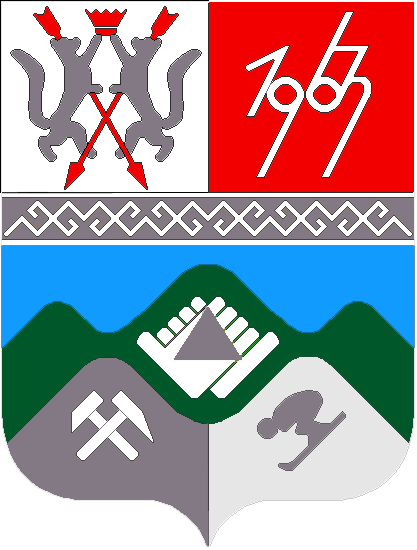 ПРОЕКТ КЕМЕРОВСКАЯ ОБЛАСТЬМУНИЦИПАЛЬНОЕ ОБРАЗОВАНИЕ «ТАШТАГОЛЬСКОЕ ГОРОДСКОЕ ПОСЕЛЕНИЕ» СОВЕТ НАРОДНЫХ ДЕПУТАТОВ ТАШТАГОЛЬСКОГО ГОРОДСКОГО ПОСЕЛЕНИЯРЕШЕНИЕот «16 » марта 2018  №  76Принято Советом народных депутатов Таштагольского городского поселенияОт 16.03.2018О повышении размеров должностных  окладов лиц, замещающих  должности муниципальной службы и  денежного вознаграждения лиц,  замещающих выборные муниципальные должности  в органах местного самоуправления муниципального образования «Таштагольского городского поселения»В соответствии с Федеральным законом от 06.10.2003  № 131-ФЗ «Об общих принципах организации местного самоуправления в Российской Федерации», Законом Кемеровской области от 30.06.2007 № 103-ОЗ «О некоторых вопросах прохождения муниципальной службы», решением  Совета народных депутатов Таштагольского городского поселения от 09.02.2011 № 22 «Об утверждении Положения о размерах и условиях оплаты труда муниципальных служащих и технического персонала Таштагольского городского поселения», решением  Совета народных депутатов Таштагольского городского поселения от 09.02.2011  №21 «Об утверждении Положения о денежном вознаграждении лиц, замещающих выборные должности местного самоуправления», Уставом муниципального образования «Таштагольское городское поселение»,  Совет народных депутатов Таштагольского городского поселенияРЕШИЛ:1. Увеличить размеры денежного вознаграждения лиц, замещающих выборные муниципальные должности в органах местного самоуправления     и размеры должностных окладов лиц, замещающих должности муниципальной службы Таштагольского городского поселения, с 1 марта 2018 года на 15 процентов.2. Внести изменения в приложение  №1 «Размер денежного вознаграждения лиц, замещающих выборные муниципальные должности в органах местного самоуправления муниципального образования «Таштагольское городское поселение» к Положению о денежном вознаграждении лиц, замещающих выборные должности местного самоуправления», утвержденному Решением  Совета народных депутатов Таштагольского городского поселения от 09.02.2011 № 21 «Об утверждении Положения о денежном вознаграждении лиц, замещающих выборные должности местного самоуправления» и изложить его в новой редакции, согласно Приложению № 1 к настоящему Решению.3. Внести изменения в Приложение «Должностные оклады лиц, замещающих должности муниципальной службы Таштагольского городского поселения», утвержденному Решением Совета народных депутатов Таштагольского городского поселения от 09.02.2011 № 22 «Об утверждении Положения о размерах и условиях оплаты труда муниципальных служащих и технического персонала Таштагольского городского поселения» и изложить его в новой редакции, согласно Приложению № 2 к настоящему Решению.4.Установить, что  при повышении  размеров денежного содержания лиц,  замещающих выборные муниципальные должности  и  должностных  окладов лиц, замещающих  должности муниципальной службы Таштагольского городского поселения, подлежат округлению до целого рубля в сторону увеличения.5. Настоящее решение опубликовать в газете «Красная Шория», разместить на официальном сайте администрации Таштагольского городского поселения в сети Интернет.6. Настоящее решение вступает в силу с момента его официального опубликования и распространяет свое действие на правоотношения, возникшие с 01.03.2018 года.Председатель Совета народных депутатов   Таштагольского городского поселения                                      В.П. ТрофимовГлава Таштагольскогогородского поселения                                                                    А.А. ПутинцевПриложение № 1 к решению Совета народных депутатов Таштагольскогогородского поселения № от  2018 годаРазмер денежного вознаграждения лиц, замещающих выборные муниципальные должности в органах местного самоуправления муниципального образования «Таштагольское городское поселение»Приложение № 2 к решению Советанародных депутатов Таштагольскогогородского поселения № от   2018 годаДОЛЖНОСТНЫЕ ОКЛАДЫ ЛИЦ, ЗАМЕЩАЮЩИХ ДОЛЖНОСТИ МУНИЦИПАЛЬНОЙ СЛУЖБЫ ТАШТАГОЛЬСКОГО ГОРОДСКОГО ПОСЕЛЕНИЯ№ п/пНаименование выборной муниципальной должности Предельный размер денежного вознаграждения в месяц, руб.1.Глава Таштагольского городского поселения36078N 
п/пДолжности муниципальной службыПредельный    
(минимальный и максимальный)размер должностного оклада, руб.1.Заместитель Главы  Таштагольского городского поселения                129102.Начальник отдела бухгалтерского учета и отчетности104173.Начальник правового отдела104174.Главный специалист правового отдела67405.Начальник финансово-экономического отдела104176.Главный специалист финансово-экономического отдела67407.Главный специалист отдела по делам несовершеннолетних67408.Начальник организационного отдела104179.Главный специалист организационного отдела674010.Ведущий специалист организационного отдела674011.Начальник отдела потребительского рынка и услуг1041712.Главный специалист отдела по учету жилья674013.Главный специалист отдела промышленности транспорта и связи674014.Главный специалист отдела по землеустройству674015.Главный специалист архитектуры и строительства674016Начальник отдела благоустройства1041717.Начальник отдела ГО и ЧС10417